"Профилактика гриппа и ОРВИ" 
Грипп, протекает как респираторное заболевание, передается от человека к человеку преимущественно воздушно-капельным путем.Каковы симптомы заболевания?жар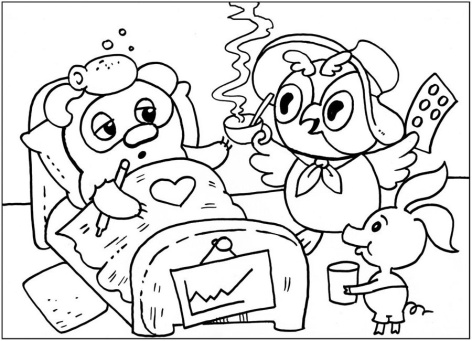 кашельболь в горлеломота в телеголовная больозноб и усталостьизредка - рвота и поносУ детей младшего возраста типичные симптомы могут не проявляться, но у них отмечается затрудненное дыхание и слабая активность.У детей до 5 лет вероятность развития тяжелого заболевания, в том числе пневмонии, выше, чем у детей старшего возраста.Как уберечься от инфицирования?В основном вирусы гриппа передаются от человека к человеку через кашель или чихание больного. Вирус гриппа может попасть в организм через руки при соприкосновении с инфицированной поверхностью. При соблюдении некоторых мер, в том числе личной гигиены, можно предупредить распространение микробов, вызывающих респираторное заболевания:научите детей часто мыть руки с мылом в течение 20 секунд. Родители тоже должны выполнять эту процедуру, что послужит хорошим примером для детей.научите детей кашлять и чихать в салфетку или руку. Родители тоже должны выполнять эту процедуру, что послужит хорошим примером для детей.научите детей не подходить к больным ближе, чем на полтора -два метра.заболевшие дети должны оставаться дома (не посещать дошкольные учреждения и школы), а также держаться на расстоянии от других людей, пока их состояние не улучшится.воздержитесь от посещения магазинов, кинотеатров или других мест скопления людей в районах.Что делать, если заболел ребенок?оставляйте больного ребенка дома, кроме тех случаев, когда ему нужна медицинская помощь. Не отправляйте его в школу или в дошкольное учреждение.давайте ребенку много жидкости (сок, воду и др.)создайте больному ребенку комфортные условия. Крайне важен покой.если у ребенка жар, боль в горле и ломота в теле, вы можете дать ему жаропонижающие лекарства, которые пропишет врач с учетом возраста пациента.если кто-либо в вашем доме заболел, не допускайте его контакта со здоровыми.держите салфетки и корзину для использованных салфеток в пределах досягаемости больного.Если у вашего ребенка появился какой-либо из следующих настораживающих признаков, обратитесь за медицинской помощью:учащенное или затрудненное дыханиесинюшность кожных покрововотказ от достаточного количества питьяне пробуждение или отсутствие реакциивозбужденное состояниеотсутствие мочеиспускания или слез во время плачаСимптомы проходят, но потом возвращаются с жаром и сильным кашлем.Что следует предпринять родителям, чтобы уберечь своих детей и других членов семьи от гриппаРанняя профилактика сезонного гриппаСамым надежным и эффективным методом профилактики является вакцинация от гриппа.Обсудите со своим врачом, как вы можете уберечь своих детей и других членов семьи от гриппа в предстоящем сезоне.Профилактика в период эпидемии гриппаИзбегайте посещения мероприятий и мест с массовым скоплением народа.Соблюдайте гигиену рук. Мойте руки водой с мылом как можно чаще, особенно после кашля или чихания. Также эффективным является средства для обработки рук на основе спирта.Следите за состоянием здоровья ребенка и других членов семьи: проверяйте температуру тела и наличие других симптомов гриппа.Ограничьте контакты ребенка со сверстниками, исключите контакты с людьми с симптомами гриппоподобного заболевания.Подумайте, как обеспечить уход за ребенком дома, в случае если он заболеет.Подберите игры, книги, видеодиски и другие вещи, необходимые для развлечения в кругу семьи на случай, если отменят занятия в школе или если ваш ребенок заболеет и будет вынужден оставаться дома.В случае заболевание одного из членов семьи все дети дошкольного возраста должны оставаться дома в течение 5 дней с момента заболевания родственника.